RAS, BRAF and EGFR related genetic mutations as predictive biomarkers in colorectal cancerSUPPLEMENTARY DATAAdriana Ionescu1†, Liviu Bilteanu2†, Ovidiu Ionut Geicu2,3†, Florin Iordache2, Loredana Stanca2, Aurelia Magdalena Pisoschi2, Adrian Miron4,5, Andreea Iren Serban1,2*, Valentin Calu4,51Department of Biochemistry and Molecular Biology, Faculty of Biology, University of Bucharest, 91-95 Blvd. Splaiul Independentei, 050095, Bucharest, Romania.2Department of Preclinic Sciences, Faculty of Veterinary Medicine, University of Agronomic Sciences and Veterinary Medicine of Bucharest, 105 Blvd. Splaiul Independentei, 050097, Bucharest, Romania.3 Taxon Solutions SRL, 7 Semilunei Str, 020797, Bucharest, Romania.4Department of General Surgery, University of Medicine and Pharmacy “Carol Davila” Bucharest, 8 Blvd., Eroii Sanitari, 050474, Bucharest, Romania.5Department of Surgery “Elias” Emergency University Hospital, 17 Marasti Blvd., 01146, Bucharest, Romania.Table S1. Descriptive statistics of mutation levels (allelic frequencies) of all studied mutationsCoexistence of mutations and their associations with clinical and histopathological dataHow mutations are mutually influencing each other, the so-called coexistence of mutations was determined by calculating the OR- and RR-type parameters in all possible situations where one of the mutations is considered a determining factor (determinant variable) for the other mutations that were considered dependent on this mutation (outcome variables). We considered the following situations:Coexistence of mutations, regardless of AF‰. We thus distinguish for each mutation two cases: absence (encoded by the symbol 0) and presence (encoded by the symbol 1). In short, we have the following situations for each mutation X,So, if X is the determinant mutation and Y is the outcome variable, we denote by X = 0 if the mutation X is absent and by X = 1 if the mutation X is present. By X or Y, we mean one of the studied mutations, KRAS Q61, KRAS G12 / G13, NRAS Q61, NRAS G12 / G13 or BRAF.Coexistence of mutations taking into account AF‰ values. In this case, we have the following notations:in the first case (in which we first considered that a mutation is present if ), we calculated the following coefficients:Odds-ratio (OR) is invariable at the change X → Y and is calculated as the ratio of the following probabilitieswhere   is the relative probability or frequency of cases for which Y = 0 (Y mutation is absent), knowing that X = 0 (X mutation is present).Relative risk (RR1) is calculated as:The risk of Y mutation in cases X = 0 compared to cases X = 1. If   or more precisely , then the cases X = 0 (i.e. the cases in which the determinant mutation X is absent) have RR1 times higher relative risk than the cases X = 1 (when the mutation X is present) to be associated with the presence of the Y mutation (Y = 1). In short, the absence of the X mutation increases by RR1 folds the risk of the Y mutation occurrence compared to the absence of X mutation.Relative risk  calculated as:that is, the risk of Y mutation in cases X = 1 compared to cases X = 0. If   (or more precisely ), then the cases X = 1 (in which the determinant mutation X is present) have  folds higher relative risk than the cases X = 0 (when the mutation X is absent) to be associated with the presence of the Y mutation (Y = 1). In other words, the presence of the X mutation increases by  folds the risk of the Y mutation occurring if X is absent.Relative risk  calculated asthat is, the risk of Y mutation absence in cases X = 0 compared to cases X = 1. If   (or more precisely), then the cases X = 0 (in which the determinant mutation X is absent) have  folds higher relative risk than the cases when the mutation X is present (X = 1) to be associated with the absence of the Y mutation (Y = 0). In other words, the absence of the X mutation increases by  folds the risk of the Y mutation absence compared to X mutation presence. We have the following equations between the four parametersThe same coefficients OR, RR1 and RR3 were calculated for all possible combinations (X = {0, 1, 2} | Y = {0, 1, 2}) were also calculated in the second case. Risk factor - mutation association is expressed by the same type of coefficients. The variable Y is associated with the mutation’s absence (Y = 0) or presence (Y = 1) in the above formulas. The variable X will be one of the clinical variables: sex, X → {F, M}; diabetes, X → {no, yes} in which no- non diabetic patients, yes - diabetic patients; smoking: X → {no, yes}, BMI: X - {1, 2} where 1- underweight + normal weight, 2- overweight and obese patients. The meaning of the parameters OR, RR1, RR 2 and RR3 is the same as above. We used the OR and RR parameters defined above to study the association of a mutation as a risk factor for the values of tumour-related variables (laterality, histopathological features, tumour staging) listed in Table S3. In this case, the variable X in the above equations represents the presence or absence of one of the mutations, and Y represents one of the variables listed with the possible values, as shown in Table S3. A significant association between a clinical or a histopathological variable and a mutation will be considered when RR> 1.3.Table S2. Expressing associations between mutation levels via risk ratios RR1, RR2 and RR3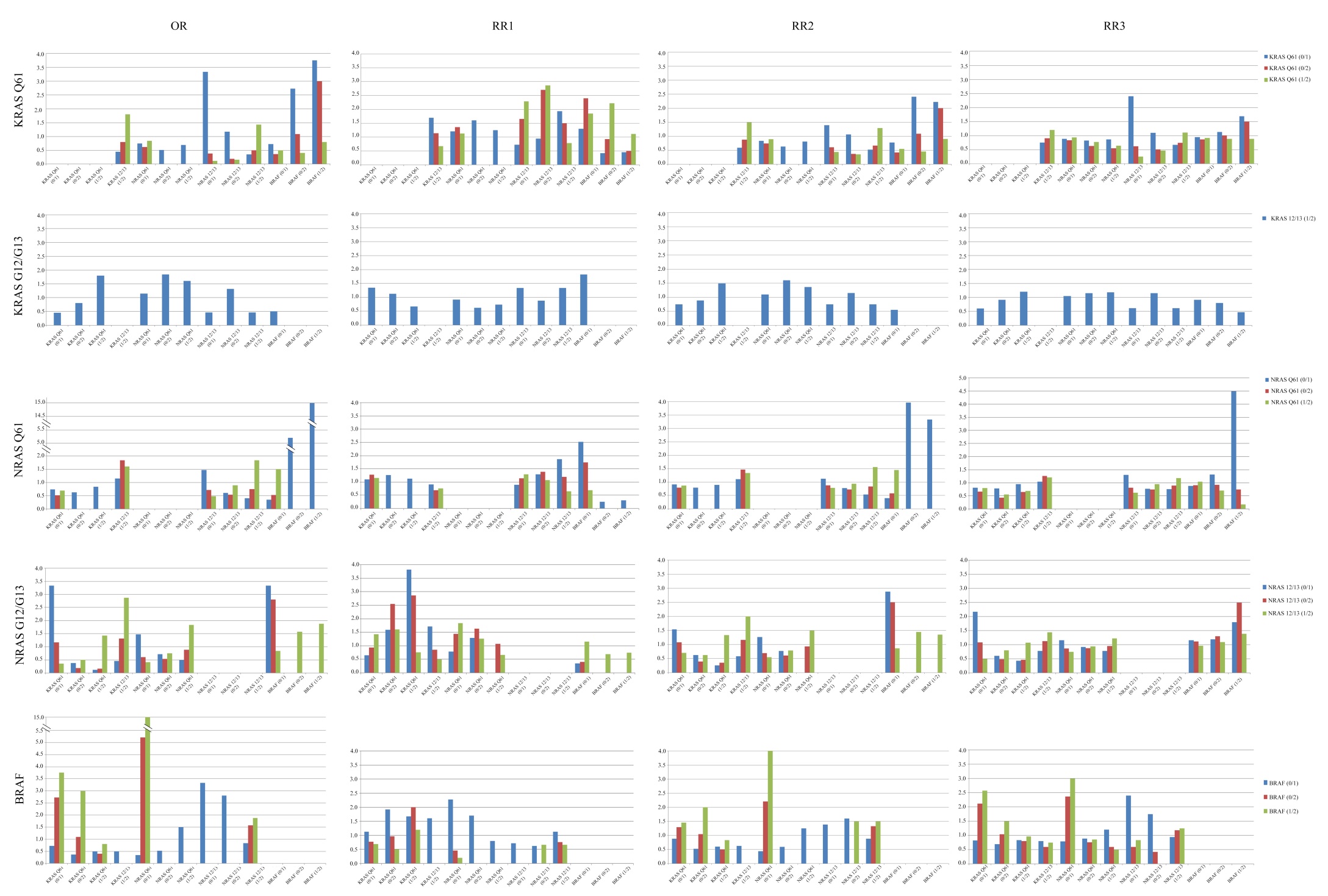 Figure S1. Risk analysis via OR, RR1, RR2 and RR3 of possible two-by-two associations between the studied mutations, defined according to Table S1Table S3. Models used for OR, RR1, RR2 and RR3 calculation related to mutations status and tumour pathological featuresTumour localization / lateralityL – left colon; R – right colon;ALL mutations 0 – the mutation is absent, 1 – the mutation is presentTumour differentiation gradeDifferentiation grade grouping model 1 1 – well-differentiated / 2 - moderately and poorly differentiated tumoursDifferentiation grade grouping model 2 1 – well and moderately / 2 - poorly differentiated tumoursHistopathological patternTubular pattern0 – absent, 1 – presentCribriform pattern0 – absent, 1 – presentNecrosis 0 – absent, 1 – presentMucoid phenotype0 – absent, 1 – presentInvasion limitsLimits of invasion model 11 – tumour invasion limited by the submucosa,2 – tumour invasion beyond the submucosa;Limits of invasion model 21 – tumour invasion limited by the muscularis mucosa, 2 – tumour invasion beyond the muscularis mucosa;Limits of invasion model 31 – tumour invasion limited by the subserosa, 2 – tumour invasion beyond the muscularis subserosa;Limits of invasion model 41 – tumour invasion limited by the serosa, 2 – tumour invasion beyond the muscularis serosa;Desmoplastic reactionDesmoplastic reaction Model11 – "low"; 2 – "moderate and high"Desmoplastic reaction Model21 – "low and moderate"; 2 – "high"Lymphovascular invasion, perineural invasion, adenomatous polyps or budding0 – absent; 1 – present;Inflammatory infiltratesMixed peri- and/or intratumoral infiltrate Model 11 – "absent"; 2 – "present (grade-independent) "Mixed peri- and/or intratumoral infiltrate Model 21 – "absent or low"; 2 – "moderate or high"Mixed peri- and/or intratumoral infiltrate Model 31 – "absent or low or moderate"; 2 – "high"Lymphocyte peri- and/or intratumoral Model 11 – "absent"; 2 – "present (grade-independent)"Lymphocyte peri- and/or intratumoral Model 21 – "absent or low"; 2 – "moderate or high"Lymphocyte peri- and/or intratumoral Model 31 – "absent or low or moderate"; 2 – "high"ypT StagingypT Model 11 – ypT2 or ypT3; 2 – ypT4ypT Model 21 – ypT2; 2 – ypT3 or ypT4ypN StagingypN Model 11 – ypN0 or ypN1; 2 – ypN2ypN Model 21 – ypN0; 2 – ypN1 or ypN2ypM StagingM0 – no metastasis; M1 – metastasis in any organ;AJCC Staging1 –stage II CRC; 2 – stages III and IV CRC;Table S4. Risk estimation calculations using the models presented in table S3. Parameters OR, RR1, RR2 and RR3 have been defined above. Table S5. Clinical and demographic data of the studied cohort Unreported cases are not included in the percentage calculations.ALL cases includedALL cases includedALL cases includedALL cases includedALL cases includedALL cases includedALL cases includedALL cases includedKRAS Q61KRAS G12/G13NRAS Q61NRAS G12/G13BRAFEGFRLINEAR SCALELINEAR SCALELINEAR SCALELINEAR SCALELINEAR SCALELINEAR SCALELINEAR SCALELINEAR SCALEMeanMean0.7275.762.8114.8421.580.2395% Confidence Interval for MeanLower Bound0.5740.74-0.56-0.724.52-0.1595% Confidence Interval for MeanUpper Bound0.87110.776.1830.3938.650.605% Trimmed Mean5% Trimmed Mean0.6958.350.452.599.840.00MedianMedian0.824.950.000.760.000.00VarianceVariance0.3418377.06170.163624.544362.422.09Std. DeviationStd. Deviation0.58135.5613.0460.2066.051.44MinimumMinimum0.000.250.000.000.000.00MaximumMaximum3.48599.6385.48342.30266.4611.07RangeRange3.48599.3885.48342.30266.4611.07Interquartile RangeInterquartile Range0.9686.940.860.880.040.00SkewnessSkewness1.511.985.674.703.057.44KurtosisKurtosis7.303.4432.4222.257.9756.54PercentilesPercentiles25250.652.780.000.140.000.0033330.823.170.000.650.000.0050500.904.950.000.760.000.0067670.9610.670.760.960.000.0075750.0089.720.861.020.120.00	Mutation-free cases excluded	Mutation-free cases excluded	Mutation-free cases excluded	Mutation-free cases excluded	Mutation-free cases excluded	Mutation-free cases excluded	Mutation-free cases excluded	Mutation-free cases excludedKRAS Q61KRAS G12/G13NRAS Q61NRAS G12/G13BRAFEGFRLINEAR SCALELINEAR SCALELINEAR SCALELINEAR SCALELINEAR SCALELINEAR SCALELINEAR SCALELINEAR SCALEMeanMean0.9975.766.2519.7892.504.5195% Confidence Interval for MeanLower Bound0.8540.74-1.3027.340124.68-9.6695% Confidence Interval for MeanUpper Bound1.12110.7713.79157.6542147.9918.685% Trimmed Mean5% Trimmed Mean0.9358.352.585.5287.960.00MedianMedian0.884.950.870.8722.531.74VarianceVariance0.2018377.06363.864760.1412734.8832.54Std. DeviationStd. Deviation0.44135.5619.0868.99112.8855.70MinimumMinimum0.560.250.530.560.120.72MaximumMaximum3.48599.6385.48342.30266.4611.07RangeRange2.92599.3884.95341.74266.3410.35Interquartile RangeInterquartile Range0.3486.940.930.46233.56.SkewnessSkewness4.331.983.714.01.6431.67KurtosisKurtosis23.733.4413.3515.94-1.577.PercentilesPercentiles25250.802.780.730.710.260.7233330.823.170.770.750.321.0550500.884.950.870.8722.531.7467670.9610.671.021.02172.988.0875751.1589.721.661.17233.82==KRAS Q61KRAS G12/G13NRAS Q61NRAS G12/G13BRAFEGFRLOG SCALELOG SCALELOG SCALELOG SCALELOG SCALELOG SCALELOG SCALELOG SCALEMeanMean-0.031.040.120.160.810.3895% Confidence Interval for MeanLower Bound-0.070.81-0.09-.0438-0.18-1.1295% Confidence Interval for MeanUpper Bound0.011.270.331.65551.511.895% Trimmed Mean5% Trimmed Mean-0.041.030.050.050.81.MedianMedian-0.060.69-0.06-0.060.750.24VarianceVariance0.020.800.280.472.160.37Std. DeviationStd. Deviation0.130.890.530.681.470.61MinimumMinimum-0.25-0.60-0.28-0.25-0.92-0.14MaximumMaximum0.542.781.932.532.431.04RangeRange0.793.382.212.793.351.19Interquartile RangeInterquartile Range0.151.500.360.222.97.SkewnessSkewness1.850.642.802.830.000.99KurtosisKurtosis6.79-0.847.656.91-2.18.PercentilesPercentiles2525-0.100.44-0.14-0.15-0.60-0.143333-0.090.50-0.11-0.12-0.50-0.025050-0.060.69-0.06-0.060.750.246767-0.021.030.010.012.240.7975750.061.940.220.072.37(S1)(S2)(S3)(S4)(S5)(S6)(S7)Independent mutations valuesOutcome mutation valuesRR1 > 1.3RR2 > 1.3RR2 > 1.3RR3 > 1.3X→{0,1}Y→{0,1}The absence of the X mutation determines the presence of 0.1 ≤ AF <1 levels of the Y mutation preferentially.The presence of 0.1 ≤ AF <1 levels of the X mutation determines the presence of AF < 1 levels of the Y mutation preferentially.The presence of 0.1 ≤ AF <1 levels of the X mutation determines the presence of AF < 1 levels of the Y mutation preferentially.The X mutation’s absence determines the Y mutation’s absence rather than the presence of 0.1 ≤ AF <1 levels of this mutation.The cases with AF = 0 or 0.1 ≤ AF <1 for both X and Y mutationsThe cases with AF = 0 or 0.1 ≤ AF <1 for both X and Y mutationsThe absence of the X mutation determines the presence of 0.1 ≤ AF <1 levels of the Y mutation preferentially.The presence of 0.1 ≤ AF <1 levels of the X mutation determines the presence of AF < 1 levels of the Y mutation preferentially.The presence of 0.1 ≤ AF <1 levels of the X mutation determines the presence of AF < 1 levels of the Y mutation preferentially.The X mutation’s absence determines the Y mutation’s absence rather than the presence of 0.1 ≤ AF <1 levels of this mutation.X→{0,1} i.e.The cases with AF = 0 or 0.1 ≤ AF <1Y→{0,2} i.e.The cases with AF = 0 or AF ≥ 1The absence of the X mutation determines the presence of AF ≥ 1 levels of Y mutation preferentially.The presence of 0.1 ≤ AF <1 levels of the X mutation determines the presence of AF ≥ 1 levels of Y mutation preferentially.The presence of 0.1 ≤ AF <1 levels of the X mutation determines the presence of AF ≥ 1 levels of Y mutation preferentially.The X mutation’s absence determines the Y mutation’s absence.X→{0,1} i.e.The cases with AF = 0 or 0.1 ≤ AF <1Y→{1,2} i.e.The cases with 0.1 ≤ AF <1 or AF ≥ 1The absence of the X mutation determines the presence of AF ≥ 1 levels of Y mutation preferentially. The presence of 0.1 ≤ AF <1 levels of the X mutation determines the presence of AF ≥ 1 levels of Y mutation preferentially.The presence of 0.1 ≤ AF <1 levels of the X mutation determines the presence of AF ≥ 1 levels of Y mutation preferentially.The X mutation’s absence determines the Y mutation’s presence of 0.1 ≤ AF <1 levels preferentially.X→{0,2} i.e. The cases with AF = 0 or AF ≥ 1Y→{0,1} i.e.The cases with AF = 0 or 0.1 ≤ AF <1The absence of the X mutation determines the presence of 0.1 ≤ AF <1 levels of the Y mutation preferentially. The presence of AF ≥ 1 levels of the X mutation determines the presence of 0.1 ≤ AF <1 levels preferentially.The presence of AF ≥ 1 levels of the X mutation determines the presence of 0.1 ≤ AF <1 levels preferentially.The X mutation’s absence determines the absence of the Y mutation preferentially.X→{0,2} i.eY→{0,2} i.e.The absence of the X mutation determines the presence of AF ≥ 1 levels of the Y mutation preferentially.The presence of AF ≥ 1 levels of the X mutation determines the presence of AF ≥ 1 levels of the Y mutation preferentially.The presence of AF ≥ 1 levels of the X mutation determines the presence of AF ≥ 1 levels of the Y mutation preferentially.The X mutation’s absence determines the absence of the Y mutation preferentially.The cases with AF = 0 or AF ≥ 1The cases with AF = 0 or AF ≥ 1The absence of the X mutation determines the presence of AF ≥ 1 levels of the Y mutation preferentially.The presence of AF ≥ 1 levels of the X mutation determines the presence of AF ≥ 1 levels of the Y mutation preferentially.The presence of AF ≥ 1 levels of the X mutation determines the presence of AF ≥ 1 levels of the Y mutation preferentially.The X mutation’s absence determines the absence of the Y mutation preferentially.X→{0,2} i.e.The cases with AF = 0 or AF ≥ 1Y→{1,2} i.e.The cases with 0 < AF < 1 or AF ≥ 1The absence of the X mutation determines the presence of AF ≥ 1 levels of Y mutation preferentially.The presence of 0.1 ≤ AF <1 levels of the X mutation determines the presence of AF ≥ 1 levels of Y mutation preferentially.The presence of 0.1 ≤ AF <1 levels of the X mutation determines the presence of AF ≥ 1 levels of Y mutation preferentially.The absence of the X mutation determines the presence of 0.1 ≤ AF <1 levels of Y mutation preferentially.X→{1,2} i.e. The cases with 0.1 ≤ AF <1 or AF ≥ 1Y→{0,1} i.e.The cases with AF = 0 or 0.1 ≤ AF <1The presence of AF < 1 levels of the X mutation determines the presence of 0.1 ≤ AF <1 levels of the Y-mutation preferentially.The presence of AF ≥ 1 levels of the X mutation determines the presence of 0.1 ≤ AF <1 levels of Y mutation preferentially.The presence of AF ≥ 1 levels of the X mutation determines the presence of 0.1 ≤ AF <1 levels of Y mutation preferentially.The presence of 0.1 ≤ AF <1 levels of the X mutation determines the absence of the Y-mutation preferentially.X→{1,2} i.e.The cases with 0.1 ≤ AF <1 or AF ≥ 1Y→{0,2} i.e.The cases with AF = 0 or AF ≥ 1The presence of 0.1 ≤ AF <1 levels of the X mutation determines the presence of AF ≥ 1 levels of Y mutation preferentially.The presence of AF ≥ 1 levels of the X mutation determines the presence of AF ≥ 1 levels of Y mutation than the absence of the Y-mutation preferentially.The presence of AF ≥ 1 levels of the X mutation determines the presence of AF ≥ 1 levels of Y mutation than the absence of the Y-mutation preferentially.The presence of 0.1 ≤ AF <1 levels of the X mutation determines the absence of the Y-mutation preferentially.X→{1,2}Y→{1,2}The presence of 0.1 ≤ AF <1 levels of the X mutation determines the presence of AF ≥ 1 levels of Y-mutation preferentially.The presence of AF ≥ 1 levels of the X mutation determines the presence of AF ≥ 1 levels of Y-mutation preferentially.The presence of 0.1 ≤ AF <1 levels of the X mutation determines the presence of 0.1 ≤ AF <1 levels of the Y-mutation preferentially.The presence of 0.1 ≤ AF <1 levels of the X mutation determines the presence of 0.1 ≤ AF <1 levels of the Y-mutation preferentially.The presence of 0.1 ≤ AF <1 levels of the X mutation determines the presence of 0.1 ≤ AF <1 levels of the Y-mutation preferentially.The cases with 0.1 ≤ AF <1 or AF ≥ 1The cases with 0.1 ≤ AF <1 or AF ≥ 1The presence of 0.1 ≤ AF <1 levels of the X mutation determines the presence of AF ≥ 1 levels of Y-mutation preferentially.The presence of AF ≥ 1 levels of the X mutation determines the presence of AF ≥ 1 levels of Y-mutation preferentially.The presence of 0.1 ≤ AF <1 levels of the X mutation determines the presence of 0.1 ≤ AF <1 levels of the Y-mutation preferentially.The presence of 0.1 ≤ AF <1 levels of the X mutation determines the presence of 0.1 ≤ AF <1 levels of the Y-mutation preferentially.The presence of 0.1 ≤ AF <1 levels of the X mutation determines the presence of 0.1 ≤ AF <1 levels of the Y-mutation preferentially.Independent variable (Mutation)Outcome VariableSymbolValue95% IC LB95% IC UBKRAS Q61 (0/1)Tumor Localization (left/right)OR1.1920.3194.445KRAS Q61 (0/1)Tumor Localization (left/right)RR10.8820.3402.290KRAS Q61 (0/1)Tumor Localization (left/right)RR21.1340.5921.676KRAS Q61 (0/1)Tumor Localization (left/right)RR31.0510.7311.511KRAS Q61 (0/1)HP differentiation model 1 (1/2)OR0.6320.1842.162KRAS Q61 (0/1)HP differentiation model 1 (1/2)RR11.1940.7651.865KRAS Q61 (0/1)HP differentiation model 1 (1/2)RR20.8380.4091.267KRAS Q61 (0/1)HP differentiation model 1 (1/2)RR30.7540.3421.663KRAS Q61 (0/1)HP differentiation model 2 (1/2)OR1.8420.19817.179KRAS Q61 (0/1)HP differentiation model 2 (1/2)RR10.5730.0734.521KRAS Q61 (0/1)HP differentiation model 2 (1/2)RR21.7451.2452.245KRAS Q61 (0/1)HP differentiation model 2 (1/2)RR31.0560.8881.256KRAS Q61 (0/1)For HP phenotype with tubular pattern (0/1)OR0.6960.0726.773KRAS Q61 (0/1)For HP phenotype with tubular pattern (0/1)RR11.0290.8721.215KRAS Q61 (0/1)For HP phenotype with tubular pattern (0/1)RR20.9720.8151.129KRAS Q61 (0/1)For HP phenotype with tubular pattern (0/1)RR30.7170.0875.917KRAS Q61 (0/1)HP phenotype with cribriform pattern (0/1)OR0.6320.1842.162KRAS Q61 (0/1)HP phenotype with cribriform pattern (0/1)RR11.1940.7651.865KRAS Q61 (0/1)HP phenotype with cribriform pattern (0/1)RR20.8380.4091.267KRAS Q61 (0/1)HP phenotype with cribriform pattern (0/1)RR30.7540.3421.663KRAS Q61 (0/1)Necrosis (0/1)OR0.5520.1661.829KRAS Q61 (0/1)Necrosis (0/1)RR11.4330.7182.861KRAS Q61 (0/1)Necrosis (0/1)RR20.698-0.0171.413KRAS Q61 (0/1)Necrosis (0/1)RR30.7910.4721.326KRAS Q61 (0/1)Limits of invasion model 1 (1/2)OR1.4640.12317.415KRAS Q61 (0/1)Limits of invasion model 1 (1/2)RR10.9790.8421.138KRAS Q61 (0/1)Limits of invasion model 1 (1/2)RR21.0210.8841.158KRAS Q61 (0/1)Limits of invasion model 1 (1/2)RR31.4330.14014.693KRAS Q61 (0/1)Limits of invasion model 2 (1/2)OR1.2920.3654.570KRAS Q61 (0/1)Limits of invasion model 2 (1/2)RR10.9250.6181.384KRAS Q61 (0/1)Limits of invasion model 2 (1/2)RR21.0810.7741.388KRAS Q61 (0/1)Limits of invasion model 2 (1/2)RR31.1940.5042.828KRAS Q61 (0/1)Limits of invasion model 3 (1/2)OR3.1070.92310.462KRAS Q61 (0/1)Limits of invasion model 3 (1/2)RR10.5930.3081.140KRAS Q61 (0/1)Limits of invasion model 3 (1/2)RR21.6861.4011.971KRAS Q61 (0/1)Limits of invasion model 3 (1/2)RR31.8431.0153.346KRAS Q61 (0/1)Limits of invasion model 4 (1/2)OR1.6300.4445.984KRAS Q61 (0/1)Limits of invasion model 4 (1/2)RR10.7170.2841.807KRAS Q61 (0/1)Limits of invasion model 4 (1/2)RR21.3950.9621.828KRAS Q61 (0/1)Limits of invasion model 4 (1/2)RR31.1680.7971.712KRAS Q61 (0/1)Desmoplasic Reaction Model 1OR4.2220.48536.767KRAS Q61 (0/1)Desmoplasic Reaction Model 1RR10.6950.3331.448KRAS Q61 (0/1)Desmoplasic Reaction Model 1RR21.4391.0771.801KRAS Q61 (0/1)Desmoplasic Reaction Model 1RR32.9330.65313.183KRAS Q61 (0/1)Desmoplasic Reaction Model 2RR10.3670.0612.205KRAS Q61 (0/1)Desmoplasic Reaction Model 2RR22.7252.4193.031KRAS Q61 (0/1)Mixed peri- and/or intratumoral infiltrate Model 1OR4.8891.15720.665KRAS Q61 (0/1)Mixed peri- and/or intratumoral infiltrate Model 1RR10.3750.1321.064KRAS Q61 (0/1)Mixed peri- and/or intratumoral infiltrate Model 1RR22.6672.4242.910KRAS Q61 (0/1)Mixed peri- and/or intratumoral infiltrate Model 1RR31.8331.1462.934KRAS Q61 (0/1)Mixed peri- and/or intratumoral infiltrate Model 2OR3.5450.68318.397KRAS Q61 (0/1)Mixed peri- and/or intratumoral infiltrate Model 2RR10.3850.0991.489KRAS Q61 (0/1)Mixed peri- and/or intratumoral infiltrate Model 2RR22.5972.3112.883KRAS Q61 (0/1)Mixed peri- and/or intratumoral infiltrate Model 3OR1.5000.2718.300KRAS Q61 (0/1)Mixed peri- and/or intratumoral infiltrate Model 3RR10.7140.1693.027KRAS Q61 (0/1)Mixed peri- and/or intratumoral infiltrate Model 3RR21.4010.8561.946KRAS Q61 (0/1)Mixed peri- and/or intratumoral infiltrate Model 3RR31.0710.8171.404KRAS Q61 (0/1)Mixed peri- and/or intratumoral infiltrate Model 2RR31.3640.9781.902KRAS Q61 (0/1)Lymphocyte peri- and/or intratumoral Model 1OR0.7450.2192.531KRAS Q61 (0/1)Lymphocyte peri- and/or intratumoral Model 1RR11.1370.6791.904KRAS Q61 (0/1)Lymphocyte peri- and/or intratumoral Model 1RR20.8800.4221.338KRAS Q61 (0/1)Lymphocyte peri- and/or intratumoral Model 1RR30.8470.4171.722KRAS Q61 (0/1)Lymphocyte peri- and/or intratumoral Model 2OR0.4000.1001.599KRAS Q61 (0/1)Lymphocyte peri- and/or intratumoral Model 2RR12.0000.7195.561KRAS Q61 (0/1)Lymphocyte peri- and/or intratumoral Model 2RR20.500-0.7811.781KRAS Q61 (0/1)Lymphocyte peri- and/or intratumoral Model 2RR30.8000.5441.177KRAS Q61 (0/1)Lymphocyte peri- and/or intratumoral Model 3OR0.4000.0236.848KRAS Q61 (0/1)Lymphocyte peri- and/or intratumoral Model 3RR12.4000.16035.911KRAS Q61 (0/1)Lymphocyte peri- and/or intratumoral Model 3RR20.417-1.8232.657KRAS Q61 (0/1)Lymphocyte peri- and/or intratumoral Model 3RR30.9600.8301.111KRAS Q61 (0/1)PMN peri- and/or intratumoral infiltrate Model 1OR0.7830.2252.723KRAS Q61 (0/1)PMN peri- and/or intratumoral infiltrate Model 1RR11.1670.5402.522KRAS Q61 (0/1)PMN peri- and/or intratumoral infiltrate Model 1RR20.8570.2301.484KRAS Q61 (0/1)PMN peri- and/or intratumoral infiltrate Model 1RR30.9130.5661.472KRAS Q61 (0/1)PMN peri- and/or intratumoral infiltrate Model 2OR0.5000.1291.940KRAS Q61 (0/1)PMN peri- and/or intratumoral infiltrate Model 2RR11.6670.6284.420KRAS Q61 (0/1)PMN peri- and/or intratumoral infiltrate Model 2RR20.600-0.4391.639KRAS Q61 (0/1)PMN peri- and/or intratumoral infiltrate Model 2RR30.8330.5621.236KRAS Q61 (0/1)PMN peri- and/or intratumoral infiltrate Model 3OR0.2420.0361.633KRAS Q61 (0/1)PMN peri- and/or intratumoral infiltrate Model 3RR13.5000.65018.852KRAS Q61 (0/1)PMN peri- and/or intratumoral infiltrate Model 3RR20.286-2.5643.136KRAS Q61 (0/1)PMN peri- and/or intratumoral infiltrate Model 3RR30.8480.6501.107NRAS Q61 (0/1)Tumor Localization (left/right)OR4.1601.22614.113NRAS Q61 (0/1)Tumor Localization (left/right)RR10.3630.1470.899NRAS Q61 (0/1)Tumor Localization (left/right)RR22.7552.5392.971NRAS Q61 (0/1)Tumor Localization (left/right)RR31.5101.0422.188NRAS Q61 (0/1)HP differentiation model 1 (1/2)OR1.8750.6465.445NRAS Q61 (0/1)HP differentiation model 1 (1/2)RR10.7740.5021.193NRAS Q61 (0/1)HP differentiation model 1 (1/2)RR21.2921.0201.564NRAS Q61 (0/1)HP differentiation model 1 (1/2)RR31.4520.7612.768NRAS Q61 (0/1)HP differentiation model 2 (1/2)OR0.2000.0221.832NRAS Q61 (0/1)HP differentiation model 2 (1/2)RR14.3550.54235.002NRAS Q61 (0/1)HP differentiation model 2 (1/2)RR20.230-3.5834.043NRAS Q61 (0/1)HP differentiation model 2 (1/2)RR30.8710.7341.034NRAS Q61 (0/1)For HP phenotype with tubular pattern (0/1)OR0.1920.0201.832NRAS Q61 (0/1)For HP phenotype with tubular pattern (0/1)RR11.1360.9591.346NRAS Q61 (0/1)For HP phenotype with tubular pattern (0/1)RR20.8800.7031.057NRAS Q61 (0/1)For HP phenotype with tubular pattern (0/1)RR30.2180.0261.832NRAS Q61 (0/1)HP phenotype with cribriform pattern (0/1)OR0.7890.2772.252NRAS Q61 (0/1)HP phenotype with cribriform pattern (0/1)RR11.1030.7121.710NRAS Q61 (0/1)HP phenotype with cribriform pattern (0/1)RR20.9070.5161.298NRAS Q61 (0/1)HP phenotype with cribriform pattern (0/1)RR30.8710.4721.606NRAS Q61 (0/1)Mucoid HP phenotype (0/1)OR0.2630.0641.083NRAS Q61 (0/1)Mucoid HP phenotype (0/1)RR12.9030.8909.472NRAS Q61 (0/1)Mucoid HP phenotype (0/1)RR20.344-1.6692.357NRAS Q61 (0/1)Mucoid HP phenotype (0/1)RR30.7620.5781.005NRAS Q61 (0/1)Necrosis (0/1)OR2.6700.8868.046NRAS Q61 (0/1)Necrosis (0/1)RR10.5360.2631.094NRAS Q61 (0/1)Necrosis (0/1)RR21.8661.5932.139NRAS Q61 (0/1)Necrosis (0/1)RR31.4310.9412.175NRAS Q61 (0/1)Limits of invasion model 1 (1/2)OR0.4170.0364.869NRAS Q61 (0/1)Limits of invasion model 1 (1/2)RR11.0450.9231.184NRAS Q61 (0/1)Limits of invasion model 1 (1/2)RR20.9570.8351.079NRAS Q61 (0/1)Limits of invasion model 1 (1/2)RR30.4350.0424.541NRAS Q61 (0/1)Limits of invasion model 2 (1/2)OR1.3610.4344.270NRAS Q61 (0/1)Limits of invasion model 2 (1/2)RR10.9150.6581.272NRAS Q61 (0/1)Limits of invasion model 2 (1/2)RR21.0930.8361.350NRAS Q61 (0/1)Limits of invasion model 2 (1/2)RR31.2440.5502.815NRAS Q61 (0/1)Limits of invasion model 3 (1/2)OR0.9190.3202.637NRAS Q61 (0/1)Limits of invasion model 3 (1/2)RR11.0340.6801.574NRAS Q61 (0/1)Limits of invasion model 3 (1/2)RR20.9670.6131.321NRAS Q61 (0/1)Limits of invasion model 3 (1/2)RR30.9500.5041.793NRAS Q61 (0/1)Limits of invasion model 4 (1/2)OR0.9090.3072.696NRAS Q61 (0/1)Limits of invasion model 4 (1/2)RR11.0650.5212.174NRAS Q61 (0/1)Limits of invasion model 4 (1/2)RR20.9390.3951.483NRAS Q61 (0/1)Limits of invasion model 4 (1/2)RR30.9680.6661.406NRAS Q61 (0/1)Desmoplasic Reaction Model 1OR3.3330.31934.830NRAS Q61 (0/1)Desmoplasic Reaction Model 1RR10.8250.5881.158NRAS Q61 (0/1)Desmoplasic Reaction Model 1RR21.2120.9751.449NRAS Q61 (0/1)Desmoplasic Reaction Model 1RR32.7500.35321.414NRAS Q61 (0/1)Desmoplasic Reaction Model 2OR2.9170.59414.327NRAS Q61 (0/1)Desmoplasic Reaction Model 2OR4.8000.45950.155NRAS Q61 (0/1)Desmoplasic Reaction Model 2RR10.5890.2721.278NRAS Q61 (0/1)Desmoplasic Reaction Model 2RR21.6981.3812.015NRAS Q61 (0/1)Desmoplasic Reaction Model 2RR31.7190.7214.098NRAS Q61 (0/1)Desmoplasic Reaction Model 2RR31.7600.9343.317NRAS Q61 (0/1)Mixed peri- and/or intratumoral infiltrate Model 1OR0.7500.2402.341NRAS Q61 (0/1)Mixed peri- and/or intratumoral infiltrate Model 1RR11.1670.6292.163NRAS Q61 (0/1)Mixed peri- and/or intratumoral infiltrate Model 1RR20.8570.3191.395NRAS Q61 (0/1)Mixed peri- and/or intratumoral infiltrate Model 1RR30.8750.5181.477NRAS Q61 (0/1)Mixed peri- and/or intratumoral infiltrate Model 2OR0.8440.2462.904NRAS Q61 (0/1)Mixed peri- and/or intratumoral infiltrate Model 2RR11.1250.4742.670NRAS Q61 (0/1)Mixed peri- and/or intratumoral infiltrate Model 2RR20.8890.2381.540NRAS Q61 (0/1)Mixed peri- and/or intratumoral infiltrate Model 2RR30.9500.6551.378NRAS Q61 (0/1)Mixed peri- and/or intratumoral infiltrate Model 3OR1.0820.2524.645NRAS Q61 (0/1)Mixed peri- and/or intratumoral infiltrate Model 3RR10.9380.2863.072NRAS Q61 (0/1)Mixed peri- and/or intratumoral infiltrate Model 3RR21.0660.4141.718NRAS Q61 (0/1)Mixed peri- and/or intratumoral infiltrate Model 3RR31.0150.7751.329NRAS Q61 (0/1)Lymphocyte peri- and/or intratumoral Model 1OR1.1670.3793.587NRAS Q61 (0/1)Lymphocyte peri- and/or intratumoral Model 1RR10.9330.5671.538NRAS Q61 (0/1)Lymphocyte peri- and/or intratumoral Model 1RR21.0720.7061.438NRAS Q61 (0/1)Lymphocyte peri- and/or intratumoral Model 1RR31.0890.5832.034NRAS Q61 (0/1)Lymphocyte peri- and/or intratumoral Model 2OR0.4580.1061.985NRAS Q61 (0/1)Lymphocyte peri- and/or intratumoral Model 2RR11.8670.5606.223NRAS Q61 (0/1)Lymphocyte peri- and/or intratumoral Model 2RR20.536-0.7711.843NRAS Q61 (0/1)Lymphocyte peri- and/or intratumoral Model 2RR30.8560.6481.129NRAS Q61 (0/1)Lymphocyte peri- and/or intratumoral Model 3OR1.4500.08624.565NRAS Q61 (0/1)Lymphocyte peri- and/or intratumoral Model 3RR10.7000.04610.575NRAS Q61 (0/1)Lymphocyte peri- and/or intratumoral Model 3RR21.4290.7752.083NRAS Q61 (0/1)Lymphocyte peri- and/or intratumoral Model 3RR31.0150.9031.140NRAS Q61 (0/1)PMN peri- and/or intratumoral infiltrate Model 1OR0.5670.1711.883NRAS Q61 (0/1)PMN peri- and/or intratumoral infiltrate Model 1RR11.4480.6493.233NRAS Q61 (0/1)PMN peri- and/or intratumoral infiltrate Model 1RR20.691-0.1081.490NRAS Q61 (0/1)PMN peri- and/or intratumoral infiltrate Model 1RR30.8210.5461.234NRAS Q61 (0/1)PMN peri- and/or intratumoral infiltrate Model 2OR0.3700.0871.585NRAS Q61 (0/1)PMN peri- and/or intratumoral infiltrate Model 2RR12.1720.6687.068NRAS Q61 (0/1)PMN peri- and/or intratumoral infiltrate Model 2RR20.460-1.0441.964NRAS Q61 (0/1)PMN peri- and/or intratumoral infiltrate Model 2RR30.8050.5961.086NRAS Q61 (0/1)PMN peri- and/or intratumoral infiltrate Model 3OR0.9120.1396.005NRAS Q61 (0/1)PMN peri- and/or intratumoral infiltrate Model 3RR11.0860.1995.939NRAS Q61 (0/1)PMN peri- and/or intratumoral infiltrate Model 3RR20.9210.0341.808NRAS Q61 (0/1)PMN peri- and/or intratumoral infiltrate Model 3RR30.9910.8231.193NRAS G12/G13 (0/1)Tumor Localization (left/right)OR3.4820.69217.515NRAS G12/G13 (0/1)Tumor Localization (left/right)RR10.3820.0991.479NRAS G12/G13 (0/1)Tumor Localization (left/right)RR22.6182.3352.901NRAS G12/G13 (0/1)Tumor Localization (left/right)RR31.3310.9911.788NRAS G12/G13 (0/1)HP differentiation model 1 (1/2)OR1.3380.4094.374NRAS G12/G13 (0/1)HP differentiation model 1 (1/2)RR10.8820.5181.501NRAS G12/G13 (0/1)HP differentiation model 1 (1/2)RR21.1340.7701.498NRAS G12/G13 (0/1)HP differentiation model 1 (1/2)RR31.1800.6132.273NRAS G12/G13 (0/1)HP differentiation model 2 (1/2)OR0.3000.0531.684NRAS G12/G13 (0/1)HP differentiation model 2 (1/2)RR12.8670.64712.700NRAS G12/G13 (0/1)HP differentiation model 2 (1/2)RR20.349-1.8712.569NRAS G12/G13 (0/1)HP differentiation model 2 (1/2)RR30.8600.6591.122NRAS G12/G13 (0/1)HP phenotype with cribriform pattern (0/1)OR1.3380.4094.374NRAS G12/G13 (0/1)HP phenotype with cribriform pattern (0/1)RR10.8820.5181.501NRAS G12/G13 (0/1)HP phenotype with cribriform pattern (0/1)RR21.1340.7701.498NRAS G12/G13 (0/1)HP phenotype with cribriform pattern (0/1)RR31.1800.6132.273NRAS G12/G13 (0/1)Mucoid HP phenotype (0/1)OR0.7280.1872.836NRAS G12/G13 (0/1)Mucoid HP phenotype (0/1)RR11.2740.4593.536NRAS G12/G13 (0/1)Mucoid HP phenotype (0/1)RR20.785-0.0301.600NRAS G12/G13 (0/1)Mucoid HP phenotype (0/1)RR30.9270.6591.305NRAS G12/G13 (0/1)Necrosis (0/1)OR1.7980.4916.581NRAS G12/G13 (0/1)Necrosis (0/1)RR10.6750.2701.687NRAS G12/G13 (0/1)Necrosis (0/1)RR21.4811.0761.886NRAS G12/G13 (0/1)Necrosis (0/1)RR31.2130.8221.790NRAS G12/G13 (0/1)Limits of invasion model 1 (1/2)RR11.0750.9911.167NRAS G12/G13 (0/1)Limits of invasion model 1 (1/2)RR20.9300.8461.014NRAS G12/G13 (0/1)Limits of invasion model 2 (1/2)OR0.8390.2253.130NRAS G12/G13 (0/1)Limits of invasion model 2 (1/2)RR11.0510.7311.511NRAS G12/G13 (0/1)Limits of invasion model 2 (1/2)RR20.9510.6311.271NRAS G12/G13 (0/1)Limits of invasion model 2 (1/2)RR30.8820.3402.290NRAS G12/G13 (0/1)Limits of invasion model 3 (1/2)OR1.0200.3073.386NRAS G12/G13 (0/1)Limits of invasion model 3 (1/2)RR10.9920.6151.602NRAS G12/G13 (0/1)Limits of invasion model 3 (1/2)RR21.0080.6311.385NRAS G12/G13 (0/1)Limits of invasion model 3 (1/2)RR31.0120.4922.082NRAS G12/G13 (0/1)Limits of invasion model 4 (1/2)OR1.0710.3093.715NRAS G12/G13 (0/1)Limits of invasion model 4 (1/2)RR10.9560.4192.178NRAS G12/G13 (0/1)Limits of invasion model 4 (1/2)RR21.0460.5091.583NRAS G12/G13 (0/1)Limits of invasion model 4 (1/2)RR31.0240.6731.557NRAS G12/G13 (0/1)Desmoplasic Reaction Model 1RR11.3131.0331.667NRAS G12/G13 (0/1)Desmoplasic Reaction Model 1RR20.7620.4821.042NRAS G12/G13 (0/1)Desmoplasic Reaction Model 2OR2.2000.32914.726NRAS G12/G13 (0/1)Desmoplasic Reaction Model 2RR10.6360.1912.119NRAS G12/G13 (0/1)Desmoplasic Reaction Model 2RR21.5721.1272.017NRAS G12/G13 (0/1)Desmoplasic Reaction Model 2RR31.4000.6802.882NRAS G12/G13 (0/1)Mixed peri- and/or intratumoral infiltrate Model 1OR0.5440.1462.035NRAS G12/G13 (0/1)Mixed peri- and/or intratumoral infiltrate Model 1RR11.3490.7372.468NRAS G12/G13 (0/1)Mixed peri- and/or intratumoral infiltrate Model 1RR20.7410.1291.353NRAS G12/G13 (0/1)Mixed peri- and/or intratumoral infiltrate Model 1RR30.7340.3551.517NRAS G12/G13 (0/1)Mixed peri- and/or intratumoral infiltrate Model 2OR0.3210.0831.250NRAS G12/G13 (0/1)Mixed peri- and/or intratumoral infiltrate Model 2RR12.0560.9224.584NRAS G12/G13 (0/1)Mixed peri- and/or intratumoral infiltrate Model 2RR20.486-0.6481.620NRAS G12/G13 (0/1)Mixed peri- and/or intratumoral infiltrate Model 2RR30.6610.3651.197NRAS G12/G13 (0/1)Mixed peri- and/or intratumoral infiltrate Model 3OR0.5810.1212.797NRAS G12/G13 (0/1)Mixed peri- and/or intratumoral infiltrate Model 3RR11.5420.4545.240NRAS G12/G13 (0/1)Mixed peri- and/or intratumoral infiltrate Model 3RR20.649-0.4391.737NRAS G12/G13 (0/1)Mixed peri- and/or intratumoral infiltrate Model 3RR30.8950.6271.278NRAS G12/G13 (0/1)Lymphocyte peri- and/or intratumoral Model 1OR0.8330.2253.085NRAS G12/G13 (0/1)Lymphocyte peri- and/or intratumoral Model 1RR11.0830.6191.896NRAS G12/G13 (0/1)Lymphocyte peri- and/or intratumoral Model 1RR20.9230.4591.387NRAS G12/G13 (0/1)Lymphocyte peri- and/or intratumoral Model 1RR30.9030.4261.912NRAS G12/G13 (0/1)Lymphocyte peri- and/or intratumoral Model 2OR0.7740.1693.541NRAS G12/G13 (0/1)Lymphocyte peri- and/or intratumoral Model 2RR11.2190.3833.882NRAS G12/G13 (0/1)Lymphocyte peri- and/or intratumoral Model 2RR20.820-0.0161.656NRAS G12/G13 (0/1)Lymphocyte peri- and/or intratumoral Model 2RR30.9440.6561.357NRAS G12/G13 (0/1)Lymphocyte peri- and/or intratumoral Model 3RR31.0540.9801.134NRAS G12/G13 (0/1)PMN peri- and/or intratumoral infiltrate Model 1OR1.1670.2974.588NRAS G12/G13 (0/1)PMN peri- and/or intratumoral infiltrate Model 1RR10.9050.3672.230NRAS G12/G13 (0/1)PMN peri- and/or intratumoral infiltrate Model 1RR21.1050.5671.643NRAS G12/G13 (0/1)PMN peri- and/or intratumoral infiltrate Model 1RR31.0560.6611.686NRAS G12/G13 (0/1)PMN peri- and/or intratumoral infiltrate Model 2OR1.7860.3329.592NRAS G12/G13 (0/1)PMN peri- and/or intratumoral infiltrate Model 2RR10.6330.1612.499NRAS G12/G13 (0/1)PMN peri- and/or intratumoral infiltrate Model 2RR21.5801.1082.052NRAS G12/G13 (0/1)PMN peri- and/or intratumoral infiltrate Model 2RR31.1310.8241.552NRAS G12/G13 (0/1)PMN peri- and/or intratumoral infiltrate Model 3OR1.2940.13012.835NRAS G12/G13 (0/1)PMN peri- and/or intratumoral infiltrate Model 3RR10.7920.0986.420NRAS G12/G13 (0/1)PMN peri- and/or intratumoral infiltrate Model 3RR21.2630.5691.957NRAS G12/G13 (0/1)PMN peri- and/or intratumoral infiltrate Model 3RR31.0250.8371.254BRAF (0/1)Tumor Localization (left/right)OR1.9390.5626.698BRAF (0/1)Tumor Localization (left/right)RR10.6400.2871.427BRAF (0/1)Tumor Localization (left/right)RR21.5631.2101.916BRAF (0/1)Tumor Localization (left/right)RR31.2400.7921.943BRAF (0/1)HP differentiation model 1 (1/2)OR1.0800.3263.577BRAF (0/1)HP differentiation model 1 (1/2)RR10.9690.5971.574BRAF (0/1)HP differentiation model 1 (1/2)RR21.0320.6601.404BRAF (0/1)HP differentiation model 1 (1/2)RR31.0470.5132.135BRAF (0/1)HP differentiation model 2 (1/2)OR0.5430.0585.062BRAF (0/1)HP differentiation model 2 (1/2)RR11.7440.22113.754BRAF (0/1)HP differentiation model 2 (1/2)RR20.573-0.9502.096BRAF (0/1)HP differentiation model 2 (1/2)RR30.9470.7961.126BRAF (0/1)For HP phenotype with tubular pattern (0/1)OR1.4360.14813.965BRAF (0/1)For HP phenotype with tubular pattern (0/1)RR10.9720.8231.147BRAF (0/1)For HP phenotype with tubular pattern (0/1)RR21.0290.8801.178BRAF (0/1)For HP phenotype with tubular pattern (0/1)RR31.3950.16911.521BRAF (0/1)HP phenotype with cribriform pattern (0/1)OR0.7470.2292.442BRAF (0/1)HP phenotype with cribriform pattern (0/1)RR11.1340.6661.929BRAF (0/1)HP phenotype with cribriform pattern (0/1)RR20.8820.4141.350BRAF (0/1)HP phenotype with cribriform pattern (0/1)RR30.8470.4401.631BRAF (0/1)Mucoid HP phenotype (0/1)OR1.3740.3535.352BRAF (0/1)Mucoid HP phenotype (0/1)RR10.7850.2832.178BRAF (0/1)Mucoid HP phenotype (0/1)RR21.2740.7721.776BRAF (0/1)Mucoid HP phenotype (0/1)RR31.0780.7661.517BRAF (0/1)Necrosis (0/1)OR1.2440.3724.167BRAF (0/1)Necrosis (0/1)RR10.8720.4151.832BRAF (0/1)Necrosis (0/1)RR21.1470.6901.604BRAF (0/1)Necrosis (0/1)RR31.0850.6801.732BRAF (0/1)Limits of invasion model 1 (1/2)OR0.1550.0131.848BRAF (0/1)Limits of invasion model 1 (1/2)RR11.1270.9191.382BRAF (0/1)Limits of invasion model 1 (1/2)RR20.8870.6791.095BRAF (0/1)Limits of invasion model 1 (1/2)RR30.1740.0171.788BRAF (0/1)Limits of invasion model 2 (1/2)OR1.1920.3194.445BRAF (0/1)Limits of invasion model 2 (1/2)RR10.9510.6621.368BRAF (0/1)Limits of invasion model 2 (1/2)RR21.0520.7631.341BRAF (0/1)Limits of invasion model 2 (1/2)RR31.1340.4372.944BRAF (0/1)Limits of invasion model 3 (1/2)OR0.9810.2953.257BRAF (0/1)Limits of invasion model 3 (1/2)RR11.0080.6241.626BRAF (0/1)Limits of invasion model 3 (1/2)RR20.9920.6081.376BRAF (0/1)Limits of invasion model 3 (1/2)RR30.9880.4802.034BRAF (0/1)Limits of invasion model 4 (1/2)OR0.9330.2693.236BRAF (0/1)Limits of invasion model 4 (1/2)RR11.0470.4592.386BRAF (0/1)Limits of invasion model 4 (1/2)RR20.9550.3671.543BRAF (0/1)Limits of invasion model 4 (1/2)RR30.9770.6421.486BRAF (0/1)Desmoplasic Reaction Model 1OR1.5000.13816.268BRAF (0/1)Desmoplasic Reaction Model 1RR10.9330.6421.356BRAF (0/1)Desmoplasic Reaction Model 1RR21.0720.7811.363BRAF (0/1)Desmoplasic Reaction Model 1RR31.4000.18710.503BRAF (0/1)Desmoplasic Reaction Model 2OR1.6300.2879.256BRAF (0/1)Desmoplasic Reaction Model 2RR10.7880.3521.760BRAF (0/1)Desmoplasic Reaction Model 2RR21.2690.8331.705BRAF (0/1)Desmoplasic Reaction Model 2RR31.2830.5003.294BRAF (0/1)Mixed peri- and/or intratumoral infiltrate Model 1OR0.7540.2022.812BRAF (0/1)Mixed peri- and/or intratumoral infiltrate Model 1RR11.1680.5532.464BRAF (0/1)Mixed peri- and/or intratumoral infiltrate Model 1RR20.8560.2411.471BRAF (0/1)Mixed peri- and/or intratumoral infiltrate Model 1RR30.8800.4971.560BRAF (0/1)Mixed peri- and/or intratumoral infiltrate Model 2OR1.1820.2944.754BRAF (0/1)Mixed peri- and/or intratumoral infiltrate Model 2RR10.8920.3482.286BRAF (0/1)Mixed peri- and/or intratumoral infiltrate Model 2RR21.1210.5771.665BRAF (0/1)Mixed peri- and/or intratumoral infiltrate Model 2RR31.0540.6711.656BRAF (0/1)Mixed peri- and/or intratumoral infiltrate Model 3OR1.7220.3588.295BRAF (0/1)Mixed peri- and/or intratumoral infiltrate Model 3RR10.6490.1912.205BRAF (0/1)Mixed peri- and/or intratumoral infiltrate Model 3RR21.5411.0831.999BRAF (0/1)Mixed peri- and/or intratumoral infiltrate Model 3RR31.1170.7821.595BRAF (0/1)Lymphocyte peri- and/or intratumoral Model 1OR1.4400.3985.211BRAF (0/1)Lymphocyte peri- and/or intratumoral Model 1RR10.8550.5061.446BRAF (0/1)Lymphocyte peri- and/or intratumoral Model 1RR21.1700.8211.519BRAF (0/1)Lymphocyte peri- and/or intratumoral Model 1RR31.2320.5732.646BRAF (0/1)Lymphocyte peri- and/or intratumoral Model 2OR1.1250.2495.080BRAF (0/1)Lymphocyte peri- and/or intratumoral Model 2RR10.9120.2842.933BRAF (0/1)Lymphocyte peri- and/or intratumoral Model 2RR21.0960.4681.724BRAF (0/1)Lymphocyte peri- and/or intratumoral Model 2RR31.0260.7301.442BRAF (0/1)Lymphocyte peri- and/or intratumoral Model 3OR3.0830.17953.158BRAF (0/1)Lymphocyte peri- and/or intratumoral Model 3RR10.3420.0235.087BRAF (0/1)Lymphocyte peri- and/or intratumoral Model 3RR22.9242.6053.243BRAF (0/1)Lymphocyte peri- and/or intratumoral Model 3RR31.0550.8941.245BRAF (0/1)PMN peri- and/or intratumoral infiltrate Model 1OR0.8570.2183.371BRAF (0/1)PMN peri- and/or intratumoral infiltrate Model 1RR11.1050.4482.724BRAF (0/1)PMN peri- and/or intratumoral infiltrate Model 1RR20.9050.2481.562BRAF (0/1)PMN peri- and/or intratumoral infiltrate Model 1RR30.9470.5931.513BRAF (0/1)PMN peri- and/or intratumoral infiltrate Model 2OR1.0740.2384.840BRAF (0/1)PMN peri- and/or intratumoral infiltrate Model 2RR10.9470.3052.945BRAF (0/1)PMN peri- and/or intratumoral infiltrate Model 2RR21.0560.4141.698BRAF (0/1)PMN peri- and/or intratumoral infiltrate Model 2RR31.0180.7021.475BRAF (0/1)PMN peri- and/or intratumoral infiltrate Model 3OR0.7730.0787.664BRAF (0/1)PMN peri- and/or intratumoral infiltrate Model 3RR11.2630.15610.243BRAF (0/1)PMN peri- and/or intratumoral infiltrate Model 3RR20.792-0.3151.899BRAF (0/1)PMN peri- and/or intratumoral infiltrate Model 3RR30.9760.7971.195EGFR (0/1)Tumor Localization (left/right)RR30.7020.5920.831EGFR (0/1)HP differentiation model 1 (1/2)RR10.5790.4640.722EGFR (0/1)HP differentiation model 1 (1/2)RR21.7271.6121.842EGFR (0/1)HP differentiation model 2 (1/2)RR30.8950.8190.978EGFR (0/1)For HP phenotype with tubular pattern (0/1)RR10.9120.8420.989EGFR (0/1)For HP phenotype with tubular pattern (0/1)RR21.0961.0261.166EGFR (0/1)HP phenotype with cribriform pattern (0/1)RR10.5790.4640.722EGFR (0/1)HP phenotype with cribriform pattern (0/1)RR21.7271.6121.842EGFR (0/1)Mucoid HP phenotype (0/1)RR10.2110.1270.348EGFR (0/1)Mucoid HP phenotype (0/1)RR24.7394.6554.823EGFR (0/1)Necrosis (0/1)RR30.6320.5180.770EGFR (0/1)Limits of invasion model 1 (1/2)RR10.9470.8911.007EGFR (0/1)Limits of invasion model 1 (1/2)RR21.0561.0001.112EGFR (0/1)Limits of invasion model 2 (1/2)RR10.7020.5920.831EGFR (0/1)Limits of invasion model 2 (1/2)RR21.4251.3151.535EGFR (0/1)Limits of invasion model 3 (1/2)RR10.5960.4820.738EGFR (0/1)Limits of invasion model 3 (1/2)RR21.6781.5641.792EGFR (0/1)Limits of invasion model 4 (1/2)RR10.3330.2310.481EGFR (0/1)Limits of invasion model 4 (1/2)RR23.0032.9013.105EGFR (0/1)Desmoplasic Reaction Model 1RR30.1540.0620.379EGFR (0/1)Desmoplasic Reaction Model 2RR30.5000.3400.734EGFR (0/1)Lymphocyte peri- and/or intratumoral Model 1RR30.4400.3220.602EGFR (0/1)Lymphocyte peri- and/or intratumoral Model 2RR30.7800.6730.904EGFR (0/1)Lymphocyte peri- and/or intratumoral Model 3RR30.9600.9071.016EGFR (0/1)PMN peri- and/or intratumoral infiltrate Model 1RR10.3470.2360.509EGFR (0/1)PMN peri- and/or intratumoral infiltrate Model 1RR22.8822.7712.993EGFR (0/1)PMN peri- and/or intratumoral infiltrate Model 2RR10.2240.1330.378EGFR (0/1)PMN peri- and/or intratumoral infiltrate Model 2RR24.4644.3734.555EGFR (0/1)PMN peri- and/or intratumoral infiltrate Model 3RR10.0820.0320.209EGFR (0/1)PMN peri- and/or intratumoral infiltrate Model 3RR212.19512.14512.245Any NRAS-type (0/1)Tumor Localization (left/right)RR31.5151.2421.849Any NRAS-type (0/1)HP differentiation model 1 (1/2)OR1.5000.3366.702Any NRAS-type (0/1)HP differentiation model 1 (1/2)RR10.8330.4021.727Any NRAS-type (0/1)HP differentiation model 1 (1/2)RR21.2000.7691.631Any NRAS-type (0/1)HP differentiation model 1 (1/2)RR31.2500.5782.704Any NRAS-type (0/1)HP differentiation model 2 (1/2)OR0.1060.0170.674Any NRAS-type (0/1)HP differentiation model 2 (1/2)RR16.2501.51725.744Any NRAS-type (0/1)HP differentiation model 2 (1/2)RR20.160-4.5734.893Any NRAS-type (0/1)HP differentiation model 2 (1/2)RR30.6650.3871.142Any NRAS-type (0/1)For HP phenotype with tubular pattern (0/1)RR31.1111.0131.219Any NRAS-type (0/1)HP phenotype with cribriform pattern (0/1)OR0.8290.1783.856Any NRAS-type (0/1)HP phenotype with cribriform pattern (0/1)RR11.0780.6001.937Any NRAS-type (0/1)HP phenotype with cribriform pattern (0/1)RR20.9280.4501.406Any NRAS-type (0/1)HP phenotype with cribriform pattern (0/1)RR30.8930.3452.313Any NRAS-type (0/1)Mucoid HP phenotype (0/1)OR0.4170.0852.044Any NRAS-type (0/1)Mucoid HP phenotype (0/1)RR11.8750.6555.371Any NRAS-type (0/1)Mucoid HP phenotype (0/1)RR20.533-0.6871.753Any NRAS-type (0/1)Mucoid HP phenotype (0/1)RR30.7810.4491.360Any NRAS-type (0/1)Necrosis (0/1)OR4.6670.53340.886Any NRAS-type (0/1)Necrosis (0/1)RR10.3130.0482.017Any NRAS-type (0/1)Necrosis (0/1)RR23.1952.9303.460Any NRAS-type (0/1)Necrosis (0/1)RR31.4581.0322.062Any NRAS-type (0/1)Limits of invasion model 1 (1/2)RR11.0640.9921.141Any NRAS-type (0/1)Limits of invasion model 1 (1/2)RR20.9400.8681.012Any NRAS-type (0/1)Limits of invasion model 2 (1/2)OR1.5430.3257.333Any NRAS-type (0/1)Limits of invasion model 2 (1/2)RR10.8680.4941.526Any NRAS-type (0/1)Limits of invasion model 2 (1/2)RR21.1520.7781.526Any NRAS-type (0/1)Limits of invasion model 2 (1/2)RR31.3390.4933.637Any NRAS-type (0/1)Limits of invasion model 3 (1/2)OR1.6320.3647.305Any NRAS-type (0/1)Limits of invasion model 3 (1/2)RR10.8060.3901.667Any NRAS-type (0/1)Limits of invasion model 3 (1/2)RR21.2410.8251.657Any NRAS-type (0/1)Limits of invasion model 3 (1/2)RR31.3160.6042.865Any NRAS-type (0/1)Limits of invasion model 4 (1/2)OR1.6880.3089.249Any NRAS-type (0/1)Limits of invasion model 4 (1/2)RR10.6940.1982.438Any NRAS-type (0/1)Limits of invasion model 4 (1/2)RR21.4410.9451.937Any NRAS-type (0/1)Limits of invasion model 4 (1/2)RR31.1720.7471.839Any NRAS-type (0/1)Desmoplasic Reaction Model 1RR11.2631.0291.551Any NRAS-type (0/1)Desmoplasic Reaction Model 1RR20.7920.5581.026Any NRAS-type (0/1)Desmoplasic Reaction Model 2OR2.0000.15925.115Any NRAS-type (0/1)Desmoplasic Reaction Model 2RR10.6670.1283.470Any NRAS-type (0/1)Desmoplasic Reaction Model 2RR21.4990.9602.038Any NRAS-type (0/1)Desmoplasic Reaction Model 2RR31.3330.5453.262Any NRAS-type (0/1)Mixed peri- and/or intratumoral infiltrate Model 1OR0.8700.1574.802Any NRAS-type (0/1)Mixed peri- and/or intratumoral infiltrate Model 1RR11.0750.4542.545Any NRAS-type (0/1)Mixed peri- and/or intratumoral infiltrate Model 1RR20.9300.3091.551Any NRAS-type (0/1)Mixed peri- and/or intratumoral infiltrate Model 1RR30.9350.4012.181Any NRAS-type (0/1)Mixed peri- and/or intratumoral infiltrate Model 2OR0.3870.0682.191Any NRAS-type (0/1)Mixed peri- and/or intratumoral infiltrate Model 2RR11.7920.7054.556Any NRAS-type (0/1)Mixed peri- and/or intratumoral infiltrate Model 2RR20.558-0.5291.645Any NRAS-type (0/1)Mixed peri- and/or intratumoral infiltrate Model 2RR30.6940.3051.577Any NRAS-type (0/1)Mixed peri- and/or intratumoral infiltrate Model 3OR1.1430.11711.177Any NRAS-type (0/1)Mixed peri- and/or intratumoral infiltrate Model 3RR10.8960.1355.961Any NRAS-type (0/1)Mixed peri- and/or intratumoral infiltrate Model 3RR21.1160.3551.877Any NRAS-type (0/1)Mixed peri- and/or intratumoral infiltrate Model 3RR31.0240.6961.505Any NRAS-type (0/1)Lymphocyte peri- and/or intratumoral Model 1OR0.9000.1804.504Any NRAS-type (0/1)Lymphocyte peri- and/or intratumoral Model 1RR11.0480.5222.101Any NRAS-type (0/1)Lymphocyte peri- and/or intratumoral Model 1RR20.9540.4281.480Any NRAS-type (0/1)Lymphocyte peri- and/or intratumoral Model 1RR30.9430.3782.353Any NRAS-type (0/1)Lymphocyte peri- and/or intratumoral Model 2OR0.6430.1073.874Any NRAS-type (0/1)Lymphocyte peri- and/or intratumoral Model 2RR11.3970.3785.168Any NRAS-type (0/1)Lymphocyte peri- and/or intratumoral Model 2RR20.716-0.3031.735Any NRAS-type (0/1)Lymphocyte peri- and/or intratumoral Model 2RR30.8980.5491.469Any NRAS-type (0/1)Lymphocyte peri- and/or intratumoral Model 3RR31.0480.9821.117Any NRAS-type (0/1)PMN peri- and/or intratumoral infiltrate Model 1OR0.5170.0932.881Any NRAS-type (0/1)PMN peri- and/or intratumoral infiltrate Model 1RR11.4670.5973.605Any NRAS-type (0/1)PMN peri- and/or intratumoral infiltrate Model 1RR20.682-0.1881.552Any NRAS-type (0/1)PMN peri- and/or intratumoral infiltrate Model 1RR30.7590.3311.736Any NRAS-type (0/1)PMN peri- and/or intratumoral infiltrate Model 2OR0.5880.0943.696Any NRAS-type (0/1)PMN peri- and/or intratumoral infiltrate Model 2RR11.4670.4185.150Any NRAS-type (0/1)PMN peri- and/or intratumoral infiltrate Model 2RR20.682-0.3671.731Any NRAS-type (0/1)PMN peri- and/or intratumoral infiltrate Model 2RR30.8630.4791.553Any NRAS-type (0/1)PMN peri- and/or intratumoral infiltrate Model 3OR0.5000.0465.404Any NRAS-type (0/1)PMN peri- and/or intratumoral infiltrate Model 3RR11.8330.24413.799Any NRAS-type (0/1)PMN peri- and/or intratumoral infiltrate Model 3RR20.546-1.0432.135Any NRAS-type (0/1)PMN peri- and/or intratumoral infiltrate Model 3RR30.9170.6331.327VariableMeanMedianStd. Deviation   Min.           Max.Age (yrs)67.1668.50       11.02 32            87  Female69.1269.00        9.84 50            84  Male65.5466.00       11.44 22            87BMI (kg/m2)26.7426.52        3.97 18            41  Female27.1826.30        4.55 19            41  Male26.3826.63        3.45 18                                33VariableCategoryCategoryCategoryFrequencyPercentage (%)Sex  Female  Female  Female2643.3Sex  Male  Male  Male3456.7BMI (kg/m2)Underweight (<18.5)Underweight (<18.5)Underweight (<18.5)11.7BMI (kg/m2)Normal weight (18.5 to 24.9)Normal weight (18.5 to 24.9)Normal weight (18.5 to 24.9)1626.7BMI (kg/m2)Overweight (≥ 25)Overweight (≥ 25)Overweight (≥ 25)4171.6BMI (kg/m2)Pre-obesity (25.0 to 29.9)Pre-obesity (25.0 to 29.9)Pre-obesity (25.0 to 29.9)3151.7BMI (kg/m2)Class 1 obesity (30.0 to 34.9)Class 1 obesity (30.0 to 34.9)Class 1 obesity (30.0 to 34.9)915.0BMI (kg/m2)Class 2 obesity (30.0 to 34.9)Class 2 obesity (30.0 to 34.9)Class 2 obesity (30.0 to 34.9)00BMI (kg/m2)Class 3 obesity (≥ 40)Class 3 obesity (≥ 40)Class 3 obesity (≥ 40)11.7BMI (kg/m2)UnreportedUnreportedUnreported2NADiabetesDiabetic patientsDiabetic patientsDiabetic patients3051.7Diabetes  Female  Female  Female1219.0Diabetes  Male  Male  Male2032.7DiabetesNon-diabeticsNon-diabeticsNon-diabetics2848.3Diabetes  Female  Female  Female1424.1Diabetes  Male  Male  Male1424.1SmokingSmoking patientsSmoking patientsSmoking patients1220.7Smoking  Female  Female  Female24.5Smoking  Male  Male  Male1118.2SmokingNon-smoking patientsNon-smoking patientsNon-smoking patients4679.3Smoking  Female  Female  Female2441.4Smoking  Male  Male  Male2237.9Tumor localizationLeft (L)Left (L)Left (L)4170.7Tumor localizationRight (R)Right (R)Right (R)1729.3ypT stageT2T2T2610.3ypT stageT3T3T33967.2ypT stageT4T4T41322.4ypN stageN0N0N03153.4ypN stageN1N1N12034.5ypN stageN2N2N2712.1ypM stageM0M0M04069.0ypM stageM1M1M11831.0AJCC StagingIII58.6AJCC StagingIIAIIAIIA1831.0AJCC StagingIIBIIBIIB23.4AJCC StagingIIIAIIIAIIIA23.4AJCC StagingIIIBIIIBIIIB11.7AJCC StagingIIICIIICIIIC813.8AJCC StagingIVIVIV2034.5AJCC StagingUnreportedUnreportedUnreported2NA